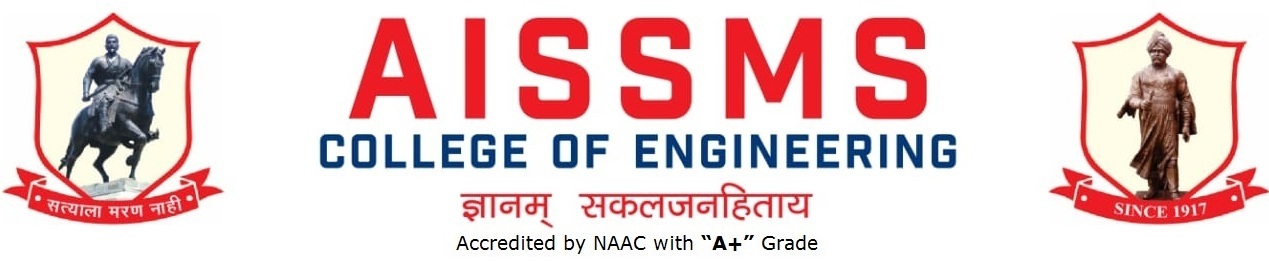 Internal Quality Assurance CellDEPARTMENT OF CHEMICAL ENGINEERING ANNUAL REPORT(15JUNE 2022 to 14June 2023)TERM ONE: 15 June to 30NovemberTERM TWO: 01 December to 14 JuneAcademic Year 2022 – 23Guidelines:Fill up this sheet for all the contributions /activities conducted at Department level only.In case data does not exist please mention it as ‘No Data’.Please add rows to the table below to suit your requirementsEnsure that data does not differ from other official records and all the supporting documents are available.Use: Font Type: Times New Roman, Font Size: 12, Sentence case, Spacing: 1.15Use separate row for every details.For any queries, you may contact: Dr C S Choudhari, Coordinator, IQACemail: iqac@aissmscoe.comCONTENTSPROFILE OF DEPARTMENT1.1 INTRODUCTION1.2 LABORATORIES IN THE DEPARTMENT 1.3 SOFTWARES AVAILABLE IN THE DEPARTMENT1.4 FACULTY IN THE DEPARTMENT 1.5 DETAILS OF SUPPORTING STAFF 1.6 STUDENTS’ ENROLLMENT 1.7 STUDENTS–FACULTY FEEDBACK DETAILS 1.8 RESULT ANALYSIS 1.9 CLASS RESULT ANALYSIS (All Classes FE to BE)1.10 UNIVERSITY RANKERS (Consider last five academic years)FACULTY CONTRIBUTION2.1 ACHIEVEMENTS OF FACULTY (AWARDS, RECOGNITION, PHD COMPLETION ETC.)2.2 CONTRIBUTION OF FACULTY (Interaction with outside world)2.3 e CONTENT DEVELOPED BY FACULTY AND AVAILABLE ONLINE 2.4 FDP/STTP ATTENDED BY THE DEPARTMENT FACULTY 2.5 SEMINARS/ WORKSHOPS/ WEBINARS ATTENDED BY THE DEPARTMENT FACULTY 2.6 CONFERENCES/ SYMPOSIUMS ATTENDED BY THE DEPARTMENT FACULTY 2.7 ONLINE COURSES / CERTIFICATE COURSES COMPLETED BY DEPARTMENT FACULTY 2.8 EXTENSION LECTURES / WEBINARS (Lectures organized on other than technical topics))2.9 FACULTY SERVED AS RESOURCE PERSON, EXPERT, CHAIRPERSON 3. ACTIVITIES ORGANIZED3.1 FDP/STTP ORGANIZED BY THE DEPARTMENT3.2 SEMINARS/ WORKSHOPS/ WEBINARS ORGANIZED BY THE DEPARTMENT 3.3 CONFERENCES/ SYMPOSIUMS ORGANIZED BY THE DEPARTMENT 3.4 EXTENSION ACTIVITIES CONDUCTED BY THE DEPARTMENT (Social activities / Quizzes at national/international level/any other activity)3.5 MOU SIGNED WITH ACADEMIC AND PROFESSIONAL ORGANISATIONS3.6 STUDENTS’ CHAPTERS/CLUBSEVENTS ORGANISED (By Students’ Chapters / Clubs and others)Name of Students’ Chapter:  AIChE Faculty Advisor: P S Tadkar Name of Students’ Chapter:  Standards Club, AISSMS COE, Pune Faculty Advisor: P M WarkeName of Students’ Chapter: IIChE Faculty Advisor: K N Bawankar3.7 SOCIAL ACTIVITIES ORGANISED (NSS, Women empowerment, Awareness Programms, etc.)3.8 PARENT MEETING3.9 ALUMNI MEET3.10 SUPPORT FROM ALUMNI3.11 INTERACTION WITH ALUMNI 3.12 DETAILS OF STUDENT COUNSELING AND CAREER GUIDANCE AT THE DEPARTMENT LEVELRESEARCH CONTRIBUTION4.1 FUNDED RESEARCH PROJECT FUNDING RECEIVED FOR ANY OTHER ACTIVITY4.2 TESTING AND CONSULTANCY 4.3 PATENTS, COPYRIGHT, TRADEMARK AND OTHER (IPR) PUBLICATIONS4.4 PAPERS PUBLISHED/ PRESENTED IN PROCEEDINGS OF CONFERENCES4.5 PAPERS PUBLISHED IN JOURNALS4.6 BOOK/ ARTICLE PUBLICATIONS4.7 RESEARCH CITATIONS (Source of Data: Google scholar) (As on 30thMay)Total Citations of Department:11504.8 ME AWARDED4.9 PhD GUIDE DETAILS 4.10 PhD AWARDED (For departments having Ph.D research centers)INTERACTION WITH INDUSTRY5.1 INDUSTRY VISITS ORGANISED5.2 EXPERT LECTURES / WEBINARS DELIVERED BY INDUSTRY EXPERTS5.3 INDUSTRY –SPONSORED PROJECTS (UG/PG) ((Excluding Sandwich Projects)5.4 MOU SIGNED WITH INDUSTRY5.5 FACULTY MEMBERS UNDERGONE INDUSTRIALTRAINING5.6 STUDENTS UNDERGONE IN-PLANT TRAINING AND (OR) INTERNSHIP PROGRAMME (Excluding Sandwich Training)5.7 LIST OF INDUSTRIES SUPPORTED IN THE ORGANISATION OF WORKSHOPS/SEMINARS/WEBINARS/CONFERENCES/COURSES AND ANY OTHER CONTRIBUTION OF INDUSTRY5.8 TRAINING TO INDUSTRY PERSONNEL/ ACTIVITY SUPPORTING TO INDUSTRY5.9 ANY OTHER ACTIVITIES TO PROMOTE INTERACTION WITH INDUSTRY 5.10 STUDENTS UNDERGONE SANDWICH TRAINING (For Mechanical& Production departments )6.STUDENTS’ ACHIEVEMENTS6.1 STUDENTS’ ACHIEVMENT(Professional) (Individual Level) (Technical activities such as design competitions, paper presentation, technical quiz, Product development, innovation, etc.)6.2 STUDENTS’ ACHIEVMENTS (other than Professional)(Individual Level) (Social activities, etc.)6.3 CERTIFICATE / ONLINE COURSES COMPLETED BY STUDENTS (Certificate courses, value added courses, MOOC, etc.)6.4 NUMBER OF STUDENTS PLACED 45Lower Package Offered:Higher package Offered:Average Package Offered:6.5 NUMBER OF STUDENTS QUALIFIED IN THE EXAMINATIONS (GATE, GRE, UPSC, MPSC, CAT, TOEFL, any other examination) 026.6 SPORTS / CULTURAL ACHIEVEMENTS OF STUDENTS (Individual Level) (Team level achievements to be mentioned in institute level sports/Cultural committee report)6.7 STUDENTS’ ACHIEVEMENTS(Team Level)SUMMARYAND SWOC ANALYSIS7.1 ANY OTHER NOTEWORTHY ACHIEVEMENT OF THE DEPARTMENT (Not mentioned above)7.2 MISCELLANEOUS (SYLLABUS IMPLEMENTATION, MAJOR ADDITION IN INFRASTRUCTURE AND FACILITY, INNOVATIONS INTRODUCED, ETC.)7.3 FEEDBACK FROM STAKEHOLDERS7.4 TWO BEST PRACTICES FOLLOWED IN THE DEPARTMENT7.5 MAJOR GRIEVANCES OF STUDENTS (IF ANY) REDRESSED 7.6 SWOC ANALYSISFive major strengths, weaknesses, opportunities, and challenges (SWOC) of the department and future plans of the Department.Strengths:Weaknesses:Opportunities:Challenges7.7 FUTURE PLANS OF THE DEPARTMENT(For Next Academic Year)7.8 INITIATIVES TAKEN BY THE DEPARTMENT AT DEPARTMENT AND INSTITUTE LEVEL TO IMPROVE AND ASSURE QUALITY IN THE FOLLOWING AREASSUMMARY SHEET (Annual)Declaration by the Head of the DepartmentI am aware that the above information provided by the Department will be validated by the AAA committee duringthe visit.                            Name and Signature                                                                                                               Head of DepartmentSr NoActivity/ ItemPage NoPROFILE OF DEPARTMENTPROFILE OF DEPARTMENTPROFILE OF DEPARTMENT1.1Introduction061.2Laboratories in the Department061.3Software Available in the Department061.4Faculty in the Department061.5Details of Supporting Staff071.6Students’ Enrollment071.7Students–Faculty Feedback Details081.8Result Analysis 101.9Class Result Analysis 11FACULTY CONTRIBUTION2.1Achievements of Faculty152.2Contribution of Faculty (Interaction With Outside World)162.3e content developed by faculty and available online 182.4FDP/STTP attended by the department faculty 212.5Seminars/ workshops/ webinars attended by the department faculty 232.6Conferences/ symposiums attended by the department faculty 252.7Online courses / certificate courses completed by department faculty 262.8Extension lectures / webinars organized262.9Faculty served as resource person, expert, chairperson 27ACTIVITIES ORGANISEDACTIVITIES ORGANISEDACTIVITIES ORGANISED3.1FDP/STTP organized by the department  303.2Seminars/ workshops/ webinars organized by the department (for faculty) 313.3Conferences/ symposiums organized by the department 313.4Extension activities conducted by the department 323.5MOU signed with academic and professional organizations 333.6Students’ chapters /clubs 343.7Social activities organized 373.8Parent meeting373.9Alumni meet273.10Support from Alumni383.11Interaction with Alumni383.12Student counseling and career guidance at the department level38RESEARCH CONTRIBUTIONRESEARCH CONTRIBUTIONRESEARCH CONTRIBUTION4.1Funded research project 414.2Testing and consultancy 414.3Patents, copyright, trademark and other (IPR) 424.4Papers published/ presented in proceedings of conferences 424.5Papers published in journals 434.6Book/ article publications 464.7Total Research citations 464.8ME awarded 474.9PhD guide details474.10PhD AWARDED47INTERACTION WITH INDUSTRY5.1Industrial visits organised 505.2Expert lectures delivered by industry experts 505.3Industry –sponsored projects (UG/PG) 515.4MOU signed with industry 515.5Faculty members undergone industrial training 525.6Students undergone in-plant training and (or) internship programme535.7Support from Industry565.8Training to Industry personnel/ Activity Supporting industry565.9Any other activities to Promote Interaction With Industry575.10Students Undergone Sandwich Training 57STUDENTS’ ACHIEVMENTSTUDENTS’ ACHIEVMENTSTUDENTS’ ACHIEVMENT6.1Students’ Achievement (Professional) (Individual Level)606.2Students’ Achievement (Other than Professional) (Individual Level)606.3Certificate / Online Courses Completed by Students  616.4Number of Students Placed736.5Number of Students qualified in the competitive examinations746.6Sports / Cultural Achievements of Students (Individual Level)756.7Students’ Achievements (Team Level)75SUMMARY AND SWOC ANALYSIS7.1Any other noteworthy achievement of the department777.2Miscellaneous (Syllabus Implementation, Major Addition In Infrastructure And Facility, Innovations Introduced, etc.)777.3Feedback from Stakeholders777.4Two Best Practices Followed in the Department777.5Major Grievances of Students (If Any) Redressed 777.6SWOC Analysis777.8Future Plans of the Department 787.9Initiatives Taken By The Department At Department And Institute Level To Improve And Assure Quality797.10Summary Sheet (Annual)80Year of EstablishmentUG Programmes1996PG Programmes2011Number of Teaching Staff12Number of Non-Teaching Staff7Name of LaboratoryName of Laboratory1. Chemistry 2. Process Dynamics & Control3. Heat Transfer 4. Fluid Mechanics5. Software 6. Mechanical Operations7. Chemical Reaction Engineering8. Mass Transfer I9. Project 10. Mass Transfer II11. Process Instrumentation & Control12. Central Research Laboratory Software AvailableSoftware Available 1. MATLAB2. CHEMCAD 3. AUTO CAD4.UNISIM 5.ANSYSName of facultyDesignation1.Dr M Y NaniwadekarHead2.Dr P N DangeAssociate Professor3.Dr A S JadhavAssistant Professor4.Mrs H L KambleAssistant Professor5.Mr P M WarkeAssistant Professor6.Mr K B GandhiAssistant Professor7.Dr S B GhugareAssistant Professor8.Mrs K N BawankarAssistant Professor9.Dr A V MohodAssistant Professor10.Mr P S TadkarAssistant Professor11.Dr M BaingneAssistant Professor12.Dr K A DatirAssistant Professor13 Mrs B Banarejee Assistant ProfessorName of non-teaching staffDesignationMr N B JagtapSr Lab AssistantMr R S ManeLab AssistantMr A S DeshpandeLab AssistantMs K C RathodLab AssistantMr G D KateLab Attendant Mr N D UghadeLab Attendant Mr D S RajivadeLab Attendant ProgramGENGENSCSCSTSTOBCOBCPWDPWDOthersOthersTotalTotalMFMFMFMFMFMFMFUG (Chem) SE725200810025114516UG (Chem) TE312201212003876413UG (Chem) BE12252201430029106217ME(Chem) FY01000000000001ME (Chem) SY30010000000034PG (Chem)10000000000010Term OneTerm OneTerm OneTerm OneTerm OneSr. No.Name of facultyClass and Subject taughtFeedback (I) (%)Feedback (II) (%)AverageFeedback (%)Term TwoTerm TwoTerm TwoTerm TwoTerm TwoSr. No.Name of facultyClass and Subject taughtFeedback (I) (%)Feedback (II) (%)AverageFeedback (%)Term OneTerm OneTerm OneTerm OneTerm OneTerm OneName of facultyClass and Subject Taught% passingName of facultyClass and Subject Taught% passingTerm TwoTerm TwoTerm TwoTerm TwoTerm TwoTerm TwoName of facultyClass and Subject Taught% passingName of facultyClass and Subject Taught% passingTerm OneTerm OneTerm OneTerm OneTerm OneTerm OneTerm OneTerm OneTerm OneTerm OneTerm OneTerm OneTerm OneSNClassNumber of    StudentsNumber of    StudentsNumber of    StudentsNumber of    StudentsNumber of    StudentsNumber of    StudentsNumber of    StudentsNumber of    StudentsNumber of    StudentsPercentage of    PassingPercentage of    PassingSNClassAppearedClear PassedOutstanding(O)(9.1 -10)Excellent(A+)(8.1 – 9)Very Good (A)(7.1 – 8)Good (B+)(6.1 – 7)Above Average (B)(5.1 – 6)Average / pass class (4 – 5 )Fail(F)0 – 3.99All ClearWith ATKTTerm TwoTerm TwoTerm TwoTerm TwoTerm TwoTerm TwoTerm TwoTerm TwoTerm TwoTerm TwoTerm TwoTerm TwoTerm TwoTerm TwoSNClassNumber of    StudentsNumber of    StudentsNumber of    StudentsNumber of    StudentsNumber of    StudentsNumber of    StudentsNumber of    StudentsNumber of    StudentsNumber of    StudentsNumber of    StudentsPercentage of    PassingPercentage of    PassingSNClassAppearedClear PassedOutstanding(O)(9.1 -10)Excellent(A+)(8.1 – 9)Very Good (A)(7.1 – 8)Good (B+)(6.1 – 7)Above Average (B)(5.1 – 6)Average / pass class (4 – 5 )Average / pass class (4 – 5 )Fail(F)0 – 3.99All ClearWith ATKTTerm Two Final Result for BE Classes (Based on CGPA)Term Two Final Result for BE Classes (Based on CGPA)Term Two Final Result for BE Classes (Based on CGPA)Term Two Final Result for BE Classes (Based on CGPA)Term Two Final Result for BE Classes (Based on CGPA)Term Two Final Result for BE Classes (Based on CGPA)Term Two Final Result for BE Classes (Based on CGPA)Term Two Final Result for BE Classes (Based on CGPA)Term Two Final Result for BE Classes (Based on CGPA)Term Two Final Result for BE Classes (Based on CGPA)Term Two Final Result for BE Classes (Based on CGPA)Term Two Final Result for BE Classes (Based on CGPA)Term Two Final Result for BE Classes (Based on CGPA)SNClassNumber of    StudentsNumber of    StudentsNumber of    StudentsNumber of    StudentsNumber of    StudentsNumber of    StudentsNumber of    StudentsNumber of    StudentsNumber of    StudentsPercentage of    PassingPercentage of    PassingSNClassAppearedClear PassedOutstanding(O)(9.1 -10)Excellent(A+)(8.1 – 9)Very Good (A)(7.1 – 8)Good (B+)(6.1 – 7)Above Average (B)(5.1 – 6)Average / pass class (4 – 5 )Fail(F)0 – 3.99All ClearWith ATKT1Academic Year 2021 - 22Academic Year 2021 - 22Academic Year 2021 - 22Academic Year 2021 - 22Sr NoName of the RankerClassRank(start on new page) Few photographs of Labs, final year class group photos, faculty and staff group photos, photo of special facility available in the department, news published in the print media, any significant achievement of department(start on new page) Few photographs of Labs, final year class group photos, faculty and staff group photos, photo of special facility available in the department, news published in the print media, any significant achievement of departmentSize of photo 5 cm x 7 cm with captionsTerm OneTerm OneTerm OneSNName of FacultyAwards & Recognitions1P M Warke Judged a chemical research paper during Technical Paper Meet organized by Institution of Engineers (I) Pune on October 15, 2022. 2P M WarkeOne Subject (SE) Chairman, BOS Chemical Engineering SPPU, Pune.3P M Warke Examiner and Paper Setter for subjects in B.Tech. & M. Tech. Chemical at BVDU BVCOE, Pune 4P S TadkarChairman, Examiner and Paper Setter in Chemical Engineering SPPU Pune5P S TadkarExaminer and Paper Setter for subjects in B.Tech. Chemical at BVDU BVCOE, PuneTerm TwoTerm TwoTerm TwoSNName of Faculty	      Awards & Recognition1Prof  P N DangeWas invited as a Member of Faculty Recruitment Committee of SPPU Pune on2Prof P N DangePhD Guide, Research Centre, AISSMS COE, Pune3Prof P N DangeWas invited as judge for National Level Conference held at MAE Alandi (March 10, 2023)4P M WarkeTwo Subjects (SE & BE) Chairman, BOS Chemical Engineering SPPU, Pune.5P M WarkeExaminer and Paper Setter for subjects in B.Tech. & M. Tech. Chemical at BVDU BVCOE, Pune6A V Mohod Reviewer of Separation and Purification Technology Elsevier Journal7P S TadkarChairman, Examiner and Paper Setter in Chemical Engineering SPPU Pune8P S TadkarExaminer and Paper Setter for subjects in B.Tech. Chemical at BVDU BVCOE, PuneTerm OneTerm OneTerm OneSNName of FacultyNature and details of contribution (Representation at University, State, National , International level, corporate world, Social Platforms, etc)11Dr M Y NaniwadekarUG Project: Improvement of Water Quality for Biotic growthMr. Ramesh Pawar, Golden Fish Farm, Pachwad, Satara2Prof P N DangeDAB Meeting involving eminent Industry Persons (Nov. 12, 2022)3Dr A S JadhavConducted guest lecture on” Entrepreneur Development Skill for Chemical Engineering”4P M Warke The Subject’s Chairman, BOS Chemical Engineering at SPPU, Pune for SE Chemical  Examiner and Paper Setter for subjects in B.Tech. & M. Tech. Chemical at BVDU BVCOE, PuneJudge of Technical Paper Meet at National Level at Institution of Engineers (I) Pune Interaction via emails & WhatsApp/phone for placement of BE Chemical Freshers with Companies: Reliance Industries Ltd., Laxmi Organic Industries Ltd., Cipla Ltd.,  Alkyl Amines Ltd., NM Jalmaitreya LLP, Marcuras Water Treatment Pvt. Ltd.,, Enversys Grrentec Solutions, STEP Pvt. Ltd., Mesotech Enggineering, EIA Consultant and TATA AutoComp. Interaction via emails & WhatsApp/phone for in- plant training of TE Chemical students with Companies to seek permissions: Innovative Water Technologies Pvt. Ltd., Aqua Sales & Service, Marcuras Water Treatment, Makspeed Technologies, Cipla Ltd., Goa, Harmony Organics, Surface coating Pvt. Ltd., Chinchwad, paid internship in an Engineering Consultancy, BharatNXT, a FinTech. Company. Interaction via WhatsApp/phone for financial help to needy Girl students of TE & BE Chemical with Companies: A known Industry Personnel from Dubai based Company. Interaction via emails & WhatsApp/phone for Industry sponsored projects three groups of BE Chemical students with Companies: Azeocryst Organics Pvt. Ltd., Mumbai and ARENEC renewable energy consultancy, Pune. Interaction via emails & WhatsApp/phone with Bureau of Indian Standards for ‘Standards’ Club activities. Interaction via emails & WhatsApp/phone with Industries & Industry Personnel for Industrial Visits & Expert Lectures. Interaction via emails & WhatsApp/phone with top level Management Industry Personnel from Praj Industries Ltd., Pune & Alkyl Amines Ltd., Pune to invite them as Members on DAB of the Department of Chemical Engineering during October- November 2022. Interaction with TPOs from different Colleges during one day Meet in July 2022. Interaction with Industry Personnel during the Industry- Academia Meet & Conference ‘Edu-Fest’ in November 2022 at MCCIA, Pune  Term TwoTerm TwoTerm TwoSNName of FacultyNature and details of contribution (Representation at University, State, National , International level, corporate world, Social Platforms, etc)1Dr M Y NaniwadekarUG Project: Improvement of Water Quality for Biotic growthMr. Ramesh Pawar, Golden Fish Farm, Pachwad, Satara2Dr A S JadhavIndustrial  Visit at KATRAJ DAIRY LTD3P M Warke The Subjects’ Chairman, BOS Chemical Engineering at SPPU, Pune for SE & BE ChemicalExaminer and Paper Setter for subjects in B.Tech. & M. Tech. Chemical at BVDU BVCOE, PuneInteraction via emails & WhatsApp/phone for coordination of Campus Placement Drives of BE Chemical Freshers with Companies: Reliance Industries Ltd., Laxmi Organic Industries Ltd., Praj Industries Ltd., BYJU’S Think & Learn Pvt. Ltd., Siemens Energy Ltd., Ahmedabad, Innovative Water Technologies Pvt. Ltd., Osmoflo Engineering Services Ltd., Hypro Engineers Pvt. Ltd., Synergy Process Systems, Reva Process Technologies, Ellsworth Adhesives Pvt. Ltd., New Delhi & Pune, Cipla Ltd., Pune, Square Yards, Pune, Hydrotek Engineering, Chinchwad, Macleods Pharma., Mumbai, Key Sustainability Solutions, Bangalore, Intelipaat, Bangalore & US Engineering Pvt. Ltd., Pune.   Interaction via emails & WhatsApp/phone for Faculty in- plant training (P M Warke & K B Gandhi) in Companies: Synergy Process Systems, Pune &  Innovative Water Technologies Pvt. Ltd., Pune during December 2022 & the 1st Week of June 2023. Interaction via WhatsApp/phone for financial help to needy Girl students of TE & BE Chemical with Companies: Asha Resins Pvt. Ltd., Pune & Smita Rolling Mills Ltd., Pune. Interaction via emails & WhatsApp/phone for Industry sponsored projects three groups of BE Chemical students with Companies: Azeocryst Organics Pvt. Ltd., Mumbai. Interaction via emails & WhatsApp/phone with Bureau of Indian Standards for ‘Standards’ Club activities. Interaction with Entrepreneurs in Agriculture based Industries’ Exhibition at Baramati Krishi Vidnyan Kendra during January 2023. Interaction with Entrepreneurs in fields of Chemical Industries at Exhibition ‘MAHATECH’ during February 2023 in Pune. Interaction via emails & WhatsApp/phone with Industries & Industry Personnel for Industrial Visits & Expert Lectures. Term OneTerm OneTerm OneTerm OneTerm OneSr No.Name of FacultyTitle of e-content e-content development facility/platformlink of the content1Dr M Y NaniwadekarCT- II VideosGoogle drivehttps://drive.google.com/drive/folders/17KWmmMxxcvCvvpb5bAcASug-IZPCNxHs2P N DangePPTs, VDOsfor FluidMechanics (T)Microsoft TeamsFM-Fluid Mechanics -Google Drive3P N DangePPTs, VDOsfor CACHE-II(P)Microsoft TeamsCACHE II - GoogleDrive4H L KambleChemical Engineering Mathematicshttps://drive.google.com/drive/folders/1Fp4_aRI0_nu_bP5EDjbTkh1bY7zGLBQ-https://youtu.be/8ZghmbnxczQ?si=Hl8Qz1PC8yRjU4G25P M Warke CED II & ASP Subjects - RO, Adsorption,Ion Exchange, Plant Utilities & Hazards.NPTEL notes,PPThttps://drive.google.com/file/d/1bE0ylwbZNRryx3off8j_7_gaRnMOud0x/view?usp=sharing6K B GandhiBrinellhardnessnumberYou Tubehttps://youtu.be/nfRZorp40pM7K B GandhiAtomic weightto MolecularweightYou Tubehttps://youtu.be/4VCB4EoARTo8Dr. S B GhugarePDC Google ClassroomGoogle Class Roomhttps://classroom.google.com/c/MzE5MjA5MjMwOTky?cjc=kzxgi459K N BawankarMass Transfer-I Google Drivehttps://drive.google.com/drive/u/0/folders/1zsrQybrD_j_n33wOyfy6UwtrEGqoSS8710P S TadkarCRE II Google Classroom https://classroom.google.com/c/NTM3NjgxMjk3MjYz11P S TadkarFMGoogle Classroomhttps://classroom.google.com/c/NDk3OTAyNjI4MzY112Dr. M. BaingneProcess CalculationsGoogle Drivehttps://drive.google.com/drive/u/0/folders/1trHklXuV1XkwqsDgFMeF66ufFoA0TxLcTerm TwoTerm TwoTerm TwoTerm TwoTerm TwoSr No.Name of FacultyTitle of e-content e-content development facility/platformlink of the content1Dr M Y NaniwadekarPECPD VideosGoogle drivehttps://drive.google.com/drive/folders/1tIBe0KxqxON0F4ka4UDB43qPI0j5SbgM2P N DangePPTs, VDOsfor PMS (T)Microsoft TeamsPMS Theory andPracticals - GoogleDrive3P N DangePPTs, VDOsfor PMS (P)Microsoft TeamsPMS Theory andPracticals - GoogleDrive4H L KambleMass Transfer-IIGoogle drivehttps://drive.google.com/drive/u/  1/folders/1H7DWuRQN2rRAA9WZJIk2s XJj_4vBsBCD5P M Warke Subjects : Explanation of Case Studies in ‘Chemical Process Safety’  Name of the literature published by Industries: Occupational Safety, Health & Working Conditions Code 2020 Lectures deliveredBy PPT and using the literature from the Industry Personnel- Entrepreneur In the form of an email & PPT6Dr. S B GhugarePOD Google ClassroomGoogle Class Roomhttps://classroom.google.com/c/NDY5NTMzOTkyNzA47Dr. S B GhugareAPC e-ContentsGoogle Drivehttps://drive.google.com/drive/folders/12KtioLSZnDylEOJc1cFQbky0yg96dHtv?usp=sharing8K N BawankarMechanical OperationsGoogle Drivehttps://drive.google.com/drive/u/0/folders/1nMxiZDOVfOQ8TkExGl8THAMPuQ_x6fS19P S TadkarHeat Transfer Google Class Roomhttps://classroom.google.com/c/NDk3OTAyNjI4MzY110Dr. M. BaingneTransport PhenomenaGoogle Drivehttps://drive.google.com/drive/u/0/folders/15zYVv28M7pRl4X6wHuKi6cdRA52OhzA6Term OneTerm OneTerm OneTerm OneTerm OneS NName of FacultyTitle of the FDP/STTPOrganized byDuration/ Dates1Dr  A S JadhavOne week Institute level workshop/STTP Chemical students/Faculties  on "Application of POLYMATH in Chemical EngineeringIEI Students Chapter21-25 September, 20222H L Kamble“Recent Advances in Chemical Engineering”Rajalakshmi Engineering College08-11-2022 to 12-11-20223H L KambleAmazon Web SeriesDepartment of Chemical Engineering, AISSMS COE, Pune22-08-2022 to 27-08-20224P M Warke Recent Advances in Chemical Engineering (RACE -2022)Rajalakshmi Engineering College, ChennaiOne week 5K B GandhiRecent advances in chemical engineering-2022Rajalakshmi engg.college.,Chennai.08-12/11/ 20226Dr. S B GhugareFDP on “Recent advances in chemical engineering-2022”Rajalakshmi College of Engineering, Chennai.08-12/11/2022(One Week)7Dr. M. BaingneSmart Tools and Methodologies for Academic ResearchMahatma Gandhi Institute of Technology, Hyderabad01/08/2022 to 05/08/20228P S TadkarRecent advances in chemical engineering-2022Rajalakshmi engg.college.,Chennai.08/11/2022 to12/11/20229P S Tadkar Sustainable Manufacturing Management DYPIMER Pune 11/07/2022 to15/07/202210Dr. M. BaingnePractical Aspects of ICT Tools and Online Teaching in Current ScenarioResearch Foundation of India19/08/2022 to 25/08/2022Term TwoTerm TwoTerm TwoTerm TwoTerm TwoS NName of FacultyTitle of the FDP/STTPOrganized byDuration/ Dates1Dr M Y NaniwadekarRecent Advancement in Material, Micro-manufacturing and CharacterizationDPU PuneMarch 13-17, 2023.2 Dr M Y NaniwadekarImplementation of National Education Policy 2020AISSMS COE PUNEFeb 23-24, 2023.3P M Warke International FDP on ‘Soft Computing Techniques & its application in Water Resources’MVKP’S &KBTCOE, NashikOne Week (June 05, 2023- June 9, 2023)4K B GandhiRecent development in materials ,micro -manufacturing and characterization Dr D Y Patil ,IOT PIMPARI,PUNE-1813-17/03/20235Dr. S B GhugareFDP on “Novel Technology for Environment and Energy Sustainability”Dept. of Chem. Engg., Pad., Dr. V V Patil Poly., Loni, Maharashtra6A V MohodImplementation of National Educational Policy 2020: Research and Development CellAISSMS College of PharmacyFeb 06 and 07, 20237Mr P S TadkarNovel Technology for Environment and Energy SustainabilityPad. Dr V V Patil PolytechnicLoni 20/02/2023 to 25/02/20238Mr P S TadkarRecent Advancement in Material, Micro-manufacturing and CharacterizationDPU Pune13/03/2023 to 17/03/20239Mr P S TadkarEffective Engineering Teaching in PracticeNPTEL4 Week10Mr P S TadkarRecent Advancement in Material, Micro-manufacturing and CharacterizationDPU PuneMarch 13-17, 2023.Term OneTerm OneTerm OneTerm OneTerm OneS NName of FacultyTitle of the Seminar/WebinarOrganized ByDuration/ Dates1Dr A S JadhavAttended webinar on” 20 Tips To Provide Effective Feedback “Centa  USAMay 05 ,2023 6pm2P M Warke Webinar on E-Resources ‘A Gateway to Research’ Department of Chemical Engineering, AISSMS COE, Pune.November 10, 2022, 11.30 AM- 12.45 PM3P M Warke Expert Talks of Mr. S. P. Singh, VP, Praj Industries Ltd., Pune, Mr. Vinay Desai, GM, Alkyl Amines Ltd., Pune, Dr. Makarand Pimplapure, Director, Makspeed Technologies, Pune and Dr. Shashank Gaikwad,. Scientist, NCL, Pune during one day DAB Meeting.Department of Chemical Engineering, AISSMS COE, Pune12/11/20224P M Warke ‘Research Methods and Statistical Analysis’ Central Library of AISSMS COE, PuneAugust 19- 20, 2022 5K N BawankarA Gateway to ResearchDept of ChemEngg in collaboration with BalaniInfotechPvt Ltd10/11/20226P S TadkarA Gateway to Research AISSMS COE Pune10/11/20227P S TadkarEntrepreneurship & Business Opportunitiesfor Graduate EngineersAISSMS COE Pune 17/08/20228P S TadkarIP AwarenessNIPAM28/06/20229P S TadkarThe Race for Your Doctors Mind SahreCPHE26/06/202210Dr. M. BaingneResearch Methods and Statistical AnalysisCentral Library, AISSMS COE Pune19/08/2022 to 20/08/202211Dr. M. BaingneE-resources: A Gateway to ResearchBalaniInfotech Pvt. Ltd.10/11/202212Dr. M. BaingnePesticide residue Analysis using Mass SpectrometerSpinco Biotech and IARI29/07/202213Dr. M. BaingneEntrepreneurship & Business Opportunities for Engineering GraduatesAIChE Student Chapter17/08/202214Dr. M. BaingneCreating Awareness about Intellectual Property Rights (IPRs) under the initiative of National Intellectual Property Awareness Mission (NIPAM)Hindi Seva Mandal's Shri SantGadge Baba College of Engineering and Technology, Bhusawal06/07/202215Dr. M. BaingneTRIZ Talks - Chapter 7 (Speaker: Dr. Zulhasni)TRIZ Asia29/07/202216Dr. M. BaingneTRIZ Talks - Chapter 8TRIZ Asia26/08/2022Term TwoTerm TwoTerm TwoTerm TwoTerm TwoS NName of FacultyTitle of the Seminar/WebinarOrganized ByDuration/ Dates1Dr A S JadhavAttended webinar on” Stressful to Stress-free: Mastering the skillCenta  USAJan 12th, 2023, 6pm 2P M Warke  Seminar of Rtn Col Uday Jagavkar, Corporate Trainer and Consultant for Jindal Steel on the topic:‘Corporate Ready’ ‘Standards’ Club, AISSMS COE, Pune 19/04/20233P M Warke Seminar on ‘Importance of Industrial Safety in Plant Design’ Spaeker: Mr. M R Joshi & Mr. Pramod Deshmukh, Asian Academy of Professional Training, Pune Department of Chemical Engineering, AISSMS COE, Pune21/02/20234P S TadkarTRIZ Talks - Chapter 11TRIZ Asia27/01/20235P S TadkarFlow and Storage of Powders UCT-OU Hyderabad09/12/20236Dr. M. BaingneImplementation of National Educational Policy 2020: Alumni ConnectAISSMS COE Pune23/02/2023 to 24/02/20237Dr. M. BaingneMultiphase Flow - Research and Applications (MFRA-2023)IIT Kharagpur11/03/20238Dr. M. BaingneBuilding project management culture - Key to improving project marginsNASSCOM19/01/20239Dr. M. BaingneTRIZ Talks - Chapter 11TRIZ Asia27/01/202310Dr. M. BaingneTRIZ Talks - Chapter 12TRIZ Asia24/02/202311Dr. M. BaingneTRIZ Talks - Chapter 13TRIZ Asia24/03/202312Dr. M. BaingneTRIZ Talks - Chapter 14TRIZ Asia28/04/202313Dr. M. BaingneTRIZ Talks - Chapter 15TRIZ Asia26/05/202314Dr. M. BaingneTRIZ Talks - Chapter 16TRIZ Asia30/06/2023Term OneTerm OneTerm OneTerm OneTerm OneS NName of FacultyTitle of the Conference / SymposiumOrganized ByDuration/ Dates1P M Warke Conference on ‘Worlds Standards Day’ for  Awareness of Standards in the Society  Bureau of Indian Standards, (BIS) Pune branch office One day 14/10/2022 at 11.30 AM- 5.00 PM at Hinjewadi, Pune 2P M WarkeConference on “Matching Corporate Expectations with Students Competencies- Training and Placement Officers’ Role” IBS: ICFAI Business School, Pune One Day on 15/07/20223P M WarkeIndustry- Academia Meet and Edu-Fest (Exhibition and Conference)AISSMS, Pune and MCCIA, Pune One Day on 26/11/2022Term TwoTerm TwoTerm TwoTerm TwoTerm TwoS NName of FacultyTitle of the Conference / SymposiumOrganized ByDuration/ Dates1P S Tadkar ICOGE 2023AISSMS COE Pune16/05/2023 to 17/05/2023Term OneTerm OneTerm OneTerm OneTerm OneS NName of FacultyTitle of the CourseConducted  ByDuration/ Dates1P S TadkarSuccessful research grant applications – getting it rightResearcher Academy 17/06/20222P S TadkarFunding Hacks for ResearchersResearcher Academy 17/06/20223P S TadkarHow to secure funding - ECR editionResearcher Academy 17/06/2022Term TwoTerm TwoTerm TwoTerm TwoTerm TwoS NName of FacultyTitle of the CourseConducted  ByDuration/ Dates1P S TadkarEffective Engineering Teaching in PracticeSwayam 4 Week2P S TadkarChemical Reaction Engineering IISwayam12 Week3Dr. M. BaingneEnergy Literacy TrainingEnergy Swaraj Foundation23/02/2023 to 28/02/20234Dr. M. BaingneSenior Green Ambassador programSESI10/01/2023 to 30/01/2023Term OneTerm OneTerm OneTerm OneTerm OneTerm OneS NName of faculty coordinatorTopicName and contact details of guestDateNumber of beneficiaries1P M Warke Programme Teacher’s Day Celebration by Bureau of Indian Standards, Pune branch office at CITP, AISSMS COE, PuneMr. Harsh Shukla, Standards Promotion Officer. Email: pnbo@bis.gov.in September 05, 202258Term TwoTerm TwoTerm TwoTerm TwoTerm TwoTerm TwoS NName of faculty coordinatorTopicName and contact details of guestDateNumber of beneficiariesTerm OneTerm OneTerm OneTerm OneTerm OneS NName of FacultyTitle of ActivityOrganizing bodyDate1Dr M Y NaniwadekarProject evaluation & coordinator for Avishkar 2022-23 Competition of SPPU on 8/12/2022AISSMS COE PUNE08/12/20222P M Warke Judge for Annual Technical Paper Meet- 2022 for publication of Annaul Technical Journal, Vol.44 during All India Seminar on Emerging Trends in Engineering & Technology Pune local centre of the Institution of Engineers (India) October 15-16, 2023 Term TwoTerm TwoTerm TwoTerm TwoTerm TwoS NName of FacultyTitle of ActivityOrganizing bodyDate1P S TadkarJudge for BE E&TC Project Exhibition AISSMS COE Pune Few photographs of related to faculty contribution (felicitation of faculty, photos of award function etc. Few photographs of related to faculty contribution (felicitation of faculty, photos of award function etc. Size of photo 5 cm x 7 cm with captionsTerm OneTerm OneTerm OneTerm OneTerm OneTerm OneS NName of faculty coordinatorTitle of the FDP/STTP/WS/Seminar/SymposiumDuration/ DatesNo. of ParticipantsFunding Agency(If any) and Amount (Rs.)Term TwoTerm TwoTerm TwoTerm TwoTerm TwoTerm TwoS NName of faculty coordinatorTitle of the FDP/STTP/WS/Seminar/SymposiumDuration/ DatesNo. of ParticipantsFunding Agency(If any) and Amount (Rs.)Term OneTerm OneTerm OneTerm OneTerm OneTerm OneS NName of Coordinator/sTitle of the Seminar/WebinarDuration/ DatesNo. of ParticipantsFunding Agency(If any) and Amount (Rs.)1P M Warke Expert Talk of Mr. S. P. Singh, VP, Praj Industries Ltd., Pune during the DAB Meeting 12/11/2022AISSMS COE, Pune. (Honorarium of Rs. 3000/- 2Dr K A Datir and K N BawankarA Gateway to Research10/11/2022403Dr. M. Baingne and Dr. A. S. JadhavBusiness Opportunities in Finance11/11/2022404Dr. M. Baingne and Prof. P. M. WarkeBecome a Successful Chemical Engineer24/11/2022375P S TadkarIndian School Business Opportunities for Higher Education 07/08/2022496P S TadkarEntrepreneurship and Business Opportunities for Engineering Graduates 17/08/2022407P S TadkarWhy to Study in UK13/09/202267Term TwoTerm TwoTerm TwoTerm TwoTerm TwoTerm TwoS NName of Coordinator/sTitle of the Seminar/WebinarDuration/ DatesNo. of ParticipantsFunding Agency(If any) and Amount (Rs.)1P S TadkarIndustrial Waste Water04/03/2023292P S TadkarHeterogeneous Catalysis 25/03/202335Term OneTerm OneTerm OneTerm OneTerm OneTerm OneS NName of Coordinator/sTitle of the Conference / SymposiumDuration/ DatesNo. of ParticipantsFunding Agency(If any) and Amount (Rs.)Term TwoTerm TwoTerm TwoTerm TwoTerm TwoTerm TwoS NName of Coordinator/sTitle of the Conference / SymposiumDuration/ DatesNo. of ParticipantsFunding Agency(If any) and Amount (Rs.)Term OneTerm OneTerm OneTerm OneTerm OneS NName of Faculty CoordinatorDetails of activity conductedDateNumber of beneficiaries1P M Warke Financial help to needy Girl students for their balance fee from Industries/ Industry Personnel Name of Students: Tanvi Naik (TE Chemical), Amount Rs. 16,462/- has been paid by Industry Personnel Mr. Rahul Patil, 10/11/2022012P M WarkeFinancial help of Rs. 19,462/- has been paid by Industry Personnel Mr. Rahul Patil, Dubai to the Student: Akanksha Gaikwad (BE Chemical) 09/11/2022013P M Warke Participated in Walkethon 3 Km as one of members in the Organizing Team for Bureau of Indian Standards, Pune branch office. As a chief guest inaugurated the programme of awareness of Standards among People on the occasion on ‘World’s Standards Day’ and& Coordinated D2D Campaigning among volunteers related to the Standards Club, AISSMS COE, Pune 16/10/202231Term TwoTerm TwoTerm TwoTerm TwoTerm TwoS NName of Faculty CoordinatorDetails of activity conductedDateNumber of beneficiaries1P M Warke Financial help to needy Girl student from Industry: Mr. Kiran Karnawat, Director, Asha Resins Pvt. Ltd., MIDC Markal of Rs. 16500/-          & Rs. 1500/- by Mr. Nandakishor Umarani, Director Smita Steels Rolling Mills Pvt. Ltd., Pune for College Fee regarding Student: Ms. Manisha Kadu, TE Chemical (Screenshot and copy of the receipt are attached herewith) about her balance fee.  01 Term OneTerm OneTerm OneTerm OneTerm OneSr. No.Faculty CoordinatorName of OrganisationDateof MoU SignedValid upto00/00/0000Term TwoTerm TwoTerm TwoTerm TwoTerm TwoSr. No.Faculty CoordinatorName of OrganisationDateof MoU SignedValid upto00/00/0000Total Functional / Live MoUinitiated by DepartmentTotal Functional / Live MoUinitiated by DepartmentTotal Functional / Live MoUinitiated by DepartmentTotal Functional / Live MoUinitiated by DepartmentTotal Functional / Live MoUinitiated by DepartmentSr. No.Faculty CoordinatorName of OrganisationDateof MoU SignedValid upto00/00/00001P M Warke Bureau of Indian Standards, Pune branch Office4/5/20224/5/20242P M WarkeApptrain Systems, (Corporate Trainers) Vadodara (Gujarat),11/5/202211/5/2024 3Dr. M Y Naniwadekar Reva Process Technology, Baner, Pune19/01/202119/01/20314Dr. Kirti Datir SARBI Petroleum and Chemicals Pvt Ltd.23/03/202223/03/2024Sr. NoName of Students’ ChapterNumber of Student Members1AIChE Students Chapter  482BIS 3IIChE Students Chapter 4IEI Students Chapter 32Term OneTerm OneTerm OneTerm OneTerm OneSNEvent name and details of event Name of chief guest, judges etc. Duration and DatesNumber of beneficiaries1Program Team Introduction AIChE Team 04/08/2022472Interaction With AIChE NTRAIChE Team06/08/2022373Indian School Business Opportunities for Higher Education Mr Ritesh Mesharm07/08/2022494Entrepreneurship and Business Opportunities for Engineering Graduates Mr Mayur Pangrekar17/08/2022405Why to Study in UKMr Sumit Aachryaya13/09/2022676Industry Visit at MaproP S Tadkar 12/10/2022437War of Titrant H L Kamble 18/10/2022 30Term TwoTerm TwoTerm TwoTerm TwoTerm TwoSNEvent name and details of event Name of chief guest, judges etc. Duration and DatesNumber of beneficiaries1Interaction With AIChE OAUAIChE Team12/02/2023272Industrial Waste Water Victor Komolafe04/03/2023293Value Added CourseAIChE Team23/03/2023454Industry Visit at MaproP S Tadkar 10/03/2023455Heterogeneous Catalysis Tofunmi Akinsanya 25/03/202335Term OneTerm OneTerm OneTerm OneTerm OneSNEvent name and details of event Name of chief guest, judges etc. Duration and DatesNumber of beneficiaries1Programme Teacher’s Day Celebration by Bureau of Indian Standards, Pune branch office at CITP, AISSMS COE, PuneMr. Harsh Shukla, Standards Promotion Officer. Email: pnbo@bis.gov.in05/09/20222Participated for Conference on ‘Worlds Standards Day’ for  Awareness of Standards in the Society  BIS, Pune 14/10/2023 3Participated in Walkethon 3 Km as one of members in the Organizing Team for Bureau of Indian Standards, Pune branch office. As a chief guest inaugurated the programme of awareness of Standards among People on the occasion on ‘World’s Standards Day’ and& Coordinated D2D Campaigning among volunteers related to the Standards Club, AISSMS COE, Pune BIS, Pune16/10/2023 4Application of POLYMATH in Chemical EngineeringDr A S Jadhav21-25 September 202242Term TwoTerm TwoTerm TwoTerm TwoTerm TwoSNEvent name and details of event Name of chief guest, judges etc. Duration and DatesNumber of beneficiaries1Seminar on the topic:‘Corporate Ready’of Rtn Col Uday Jagavkar, Corporate Trainer and Consultant for Jindal Steel19/04/2023372Lecture under Dr. APJ Abdul Kalam innovation Week dated 03.11.22Mr Pravin Sutar     03.11.2250Term OneTerm OneTerm OneTerm OneTerm OneSNEvent name and details of event Name of chief guest, judges etc.Duration and DatesNumber of beneficiaries1Webinar on E - Resources: A Gateway to Research.Dr. Nikita Wanjari, Relationship Manager,Science Communicator Academic & Corporate, BalaniInfotech Pvt. Ltd.Mr. Karan Dobhal, General Manager, BalaniInfotech Pvt. Ltd.10/11/202240Term OneTerm OneTerm OneTerm OneFaculty coordinatorName of Activity Date, DurationNumber of students involvedTerm TwoTerm TwoTerm TwoTerm TwoFaculty coordinatorName of Activity Date, DurationNumber of students involvedFaculty CoordinatorDay and DateDetails of Parent meetings organizedNumber of Parents attendedDr. A V Mohod06 May 2023Online meeting was conducted by the department Under IIChE students Chapter12Faculty CoordinatorDay and DateDetails of Alumni meetings organizedNumber of Alumni attendedH L KambleSaturday, March 25, 2023Alumni meet of Department of Chemical Engineering was held on February 25, 2023 at Department seminar hall. It was then followed by the central activities and dinner.32Term OneTerm OneTerm OneTerm OneTerm OneTerm OneSr NoName of AlumniPosition and OrganisationBatch(e.g. 2014 – 2018)Details of SupportDateTerm TwoTerm TwoTerm TwoTerm TwoTerm TwoTerm TwoSr NoName of AlumniPosition and OrganisationBatch(e.g. 2014 – 2018)Details of SupportDateTerm OneTerm OneTerm OneTerm OneTerm OneS NName of Alumni and Activity coordinator Details of Activity conductedDate and durationTotal Number of beneficiariesTerm TwoTerm TwoTerm TwoTerm TwoTerm TwoS NName of Alumni and Activity coordinator Details of Activity conductedDate and durationTotal Number of beneficiariesNumber of students referred for counselingNumber of Faculty referred for counselingFaculty coordinatorCAREER GUIDANCE ACTIVITY DETAILS(Start on new page) Few good photographs related to different activities organized (Start on new page) Few good photographs related to different activities organized Size of photo 5 cm x 7 cm with captionsTerm OneTerm OneTerm OneTerm OneTerm OneS NPrincipal InvestigatorTitle of the ProjectAmount Received (Rs)Funding Agency12Term TwoTerm TwoTerm TwoTerm TwoTerm TwoS NPrincipal InvestigatorTitle of the ProjectAmount Received (Rs)Funding Agency12Term OneTerm OneTerm OneTerm OneTerm OneS NFaculty CoordinatorTitle of the activityAmount Received (Rs)Funding Agency12Term TwoTerm TwoTerm TwoTerm TwoTerm TwoS NFaculty CoordinatorTitle of the activityAmount Received (Rs)Funding Agency12Term OneTerm OneTerm OneTerm OneSr. No.Faculty CoordinatorDetails of Testing & Consultancy ConductedTotal Revenue Generated (Rs.)Term TwoTerm TwoTerm TwoTerm TwoSr. No.Faculty CoordinatorDetails of Testing & Consultancy ConductedTotal Revenue Generated (Rs.)Term OneTerm OneTerm OneTerm OneTerm OneSr No.Name of FacultyName of the PatentPatent Number and DateType (National/International/Commercialized)Term TwoTerm TwoTerm TwoTerm TwoTerm TwoSr No.Name of FacultyName of the PatentPatent Number and DateType (National/International/Commercialized)1Dr M Y NaniwadekarSolar Water Distillation System371561-00127-09-2022National2Dr. A V MohodContinuous swirling flow photocatalytic reactor27/06/2023202221030395ANationalTerm OneTerm OneTerm OneTerm OneTerm OneTerm OneTerm OneS. NoAuthors Document DetailsYearConference DetailsISBNOrganizedbyTerm TwoTerm TwoTerm TwoTerm TwoTerm TwoTerm TwoTerm TwoS. NoAuthors Document DetailsYearConference DetailsISBNOrganizedbyTerm OneTerm OneTerm OneTerm OneTerm OneTerm OneTerm OneS. NoAuthors Document DetailsYearSource DetailsISBN/ISSNPublisher1Vinod V Kenekar, Suhas B GhugareStudy of the Effects of Process Parameters on High Shear Wet Granulation, vol 11, 7, July 2022, 488-4912022https://www.ijsr.net/archive/v11i7/SR22706160007.pdf2319-7064International Journal of Science and ResearchTerm TwoTerm TwoTerm TwoTerm TwoTerm TwoTerm TwoTerm TwoTerm TwoS. NoAuthors Document DetailsYearSource DetailsISBN/ISSNPublisherPublisherPublisher1Dr M Y NaniwadekarExperimental Investigations of the Removal of Methylene Blue from Waste Water using Agricultural Adsorbant2023International Journal of Membrane Science and TechnologyE-ISSN: 2410-1869/23Cosmos scholars Publishing House2Dr M Y NaniwadekarA Review on Copper Chemical Vapour Deposition2023Materials Today: ProceedingsScience directScience direct3Dr A S JadhavTests for Evaluating the Efficacy of Phosphoric Acid Activated Charcoals from Two Biomasses2023Nature Environment and Pollution Technology0972-6268Technoscience PublicationsTechnoscience Publications4K B GANDHI,HAISHAL KHAINAR,VIPUL SONAWANEProduction of Biofertilizer from Agro-Waste.2023International Journal of Research Publication and Reviews, Vol 4, no 5, pp 5724-5728, May 2023ISSN 2582-7421International Journal of Research Publication and ReviewsInternational Journal of Research Publication and Reviews5SUNIL MORE,S B GHUGARE,HIMANSU LANKE , K GANDHI Industrial Waste Water Treatment Using Adsorption by Activated Carbon2023International Journal of All Research Education and Scientific Methods (IJARESM),ISSN: 2455-6211, Volume 11, Issue 5, ISSN: 2455-6211www.ijaresm.comwww.ijaresm.com6Vinod V Kenekar, Suhas B  Ghugare, Veena Patil-ShindeMulti-objective optimization of high-shear wet granulation process for better granule properties and fluidized bed drying characteristics,  420 (2023) 1183732023https://www.sciencedirect.com/science/article/abs/pii/S00325910230015720032-5910Powder Technology (Elsevier)Powder Technology (Elsevier)7Sushil More, Suhas Ghugare, Himanshu Lanke, Kiran GandhiIndustrial Waste Water Treatment Using Adsorption by Activated Carbon, vol 11, 5, May 2023, 1765-1762023http://www.ijaresm.com/industrial-waste-water-treatment-using-adsorption-by-activated-carbon2455-6211International Journal of All Research Education and Scientific MethodsInternational Journal of All Research Education and Scientific Methods8A V Mohod*, P H. Palharim, B Ramos, P F. Moreira, A Teixeira, R Giudici, (2023)(ISSN)(I.F-0.262)Phenol degradation using combined effects of hydrodynamic cavitation and oxidant: Doehlert matrix, Environmental Quality Management2023https://doi.org/10.1002/tqem.220631520-6483SCOPUSSCOPUS9A V Mohod, ACSC Teixeira, M V Bagal, P R Gogate, R Giudici*, Degradation of organic pollutants from wastewater using hydrodynamic cavitation: A Review, J of environmental chemical engg, 11(3)(2023) 109773(I.F-7.968)2023https://doi.org/10.1016/j.jece.2023.109773(ISSN-2213-3437)ScopusScopusTerm OneTerm OneTerm OneTerm OneTerm OneAuthorTitle of the BookPublished byISBN YearDr Santosh Walke, DrMakarandNaniwadekarIntroduction to NanotechnologyAlpha International Publication978-93-95978-05-72022Dr Santosh Walke, Dr Ravi Tapre, DrMakarandNaniwadekarFluid Mechanics EngineeringAGPH Books978-93-95468-85-52022Term TwoTerm TwoTerm TwoTerm TwoTerm TwoAuthorTitle of the BookPublished byISBN YearA V Mohod, M V Bagal, Technological Developments in Energy Generation from Municipal Solid Waste, 360 Degree Waste Management, Fundamentals, Agricultural and Domestic Waste, and Remediation, Volume 1ElsevierISBN 97803239076062023Name of facultyCitations, h-index, i10 indexName of facultyCitations, h-index, i10 indexDr M Y NaniwadekarCitations: 55, h-index: 3, i-10 index: 2Dr P N DangeCitations: 86, h-index: 3, i-10 index: 3Dr A S JadhavCitations: 22, h-index: 3, i-10 index: 0Dr. S B GhugareCitations: 184, h-index: 4, i-10 index: 4K N BawankarCitations: 62, h-index: 3, i-10 index: 3Dr. A V MohodCitations: 674, h-index: 13, i-10 index: 15Dr Mahendra BaingneCitations: 19, h-index: 02, i-10 index: 01Dr K A DatirCitations: 48, h-index: 03, i-10 index: 02Sr NoName of SupervisorTitle of ThesisName of Candidate1Dr. S B GhugareMechanistic Basis to Study the Effects of Process Parameters on High Shear Wet GranulationMr. Vinod V. Kenekar2Dr. P N DangeSynthesis, Characterization And Optimization Of Silver NanoparticlesMs. Mayuri Pawar3Dr. S B GhugareIndustrial Waste Water Treatmentusing Adsorption by Activated CarbonMr. Sushil S. More4Dr. P N DangeStudy of MVG Trays, and Their Tray Hydraulic Equivalent Sieve TraysMr. Ruttuparna ThatteName of Faculty who are PhD SupervisorNumber of Scholars RegisteredSr NoName of SupervisorTitle of ThesisName of CandidateFew good photographs related to different activities organized  under research, innovation Few good photographs related to different activities organized  under research, innovation Size of photo 5 cm x 7 cm with captionsTerm OneTerm OneTerm OneTerm OneTerm OneSr. No.Faculty CoordinatorClass and Number of students attendedIndustry Name and AddressDate of visit1P S TadkarBE (43)Mapro Foods Pvt Ltd 12/10/2022Term TwoTerm TwoTerm TwoTerm TwoTerm TwoSr. No.Faculty CoordinatorClass and Number of students attendedIndustry Name and AddressDate of visit1Dr M Y NaniwadekarBE, 03Field Visit: Golden Fish Farms, Pachwad, Satara15/02/20232Dr  A S JadhavTE Chemical 45Katraj Diary Ltd Pune 3 May 20233Dr. S B GhugareSE Chemical, (37)Ross Boilers, 33, Burhani Industrial Estate, Kondhwa, Pune, Maharashtra 411048May 31, 20234P S TadkarSE (47)Mapro Foods Pvt Ltd10/03/2022Term OneTerm OneTerm OneTerm OneTerm OneTerm OneSr. No.Faculty CoordinatorClass (Number of students attended)Name, Industry, designation and contact details of Expert TopicDate1KBGSE CHEM(32) MR GIRISH BHUNJEDesignation: Head Senior General Manager. , SunPharma Ltd.Company :SunPharma Ltd. Ahmednagar.Contact details: Mobile No.8758909803ENGG. MATERIALSDec.17, 2022.2Dr K A Datir and K N BawankarSE, TE and BEDr. Nikita Wanjari, Relationship Manager,Science Communicator Academic & Corporate, BalaniInfotech Pvt. Ltd.Mr. Karan Dobhal, General Manager, BalaniInfotechPvt. Ltd.E Resources- A Gateway to Research10/11/2022Term TwoTerm TwoTerm TwoTerm TwoTerm TwoTerm TwoSr. No.Faculty CoordinatorClass (Number of students attended)Name, Industry, designation and contact details of Expert TopicDateSr. No.Name of Project guideTitle of Industry Sponsored ProjectName of Sponsoring Industry1Dr M Y NaniwadekarImprovement of Water Quality for biotic growthGolden Fish Farm, Pachwad, SataraTerm OneTerm OneTerm OneTerm OneTerm OneSr. No.Faculty CoordinatorName of IndustryDateof MoU SignedValid upto(00/00/0000)Term TwoTerm TwoTerm TwoTerm TwoTerm TwoSr. No.Faculty CoordinatorName of IndustryDateof MoU SignedValid upto(00/00/0000)TOTAL FUNCTIONAL / LIVE MOU INITIATED  BY THE DEPARTMENTTOTAL FUNCTIONAL / LIVE MOU INITIATED  BY THE DEPARTMENTTOTAL FUNCTIONAL / LIVE MOU INITIATED  BY THE DEPARTMENTTOTAL FUNCTIONAL / LIVE MOU INITIATED  BY THE DEPARTMENTTOTAL FUNCTIONAL / LIVE MOU INITIATED  BY THE DEPARTMENTSr. No.Faculty CoordinatorName of IndustryDateof MoU SignedValid upto(00/00/0000)Term OneTerm OneTerm OneTerm OneSr. No.Name of FacultyName of IndustryDates and DurationTerm TwoTerm TwoTerm TwoTerm TwoSr. No.Name of FacultyName of IndustryDates and Duration1P S TadkarSiddh Technologies 03 daysTerm OneTerm OneTerm OneTerm OneTerm OneTerm OneTerm OneSr. No.Name of the StudentName of the IndustryClassTraining  durationTraining  durationTraining  durationStart dateLast dateDuration (days)0102Term TwoTerm TwoTerm TwoTerm TwoTerm TwoTerm TwoTerm TwoSr. No.Name of the StudentName of the IndustryClassTraining  durationTraining  durationTraining  durationStart dateLast dateDuration (days)1Anarse Pravin SantoshHarmony Organics Pvt LtdTE20/12/202231/01/202342 Days2Bhandari Ashish PrakashLMGPD Sahkari Sakhar Karkhana LtdTE21/12/202225/01/202335 Days3Bhangale Gaurav SatishClemence Cosmetiques, SuratTE01/12/202231/12/202231 Days4Bhokate Rutuja SudamVimali Soap Industries, Bhor PuneTE17/12/202217/01/202330 Days5Bondre Avadhoot SureshVimali Soap Industries, Bhor PuneTE17/12/202217/01/202330 Days6Chaudhari Yash SanjayShree Satpuda Tapi Parisar Sahkari Sakhar Karkhana LtdTE01/12/202231/12/202231 Days7Diggikar Dhiraj DigambarVimali Soap Industries, Bhor PuneTE17/12/202217/01/202330 Days8Divekar Karan ShantaramNath Bio-Chemical Industries Pvt Ltd TE21/12/202225/01/202335 Days9Duggad Shubham SanjayMarcuras Water Treament (Ind) Pvt  Ltd PuneTE12/12/202212/01/202331 Days10Gaikwad Sankalp SunilShri Someshwar Sahkari Sakhar Karkhana Ltd, PuneTE15/12/202225/01/202341 Days11Gangurde Sneha SanjayRCFL RaigarhTE01/02/202310/03/202338 Days12Ghodke Vikas RajendraHarmony Organics Pvt LtdTE20/12/202231/01/202342 Days13Girvale Vishal AnilVimali Soap Industries, Bhor PuneTE17/12/202217/01/202330 Days14Godase Shreyas SiramaCrescon Industries Pvt LtdTE20/02/202321/03/202330 Days15Gosavi Vaibhavi DhanajiSamrat Pharmaceutticals Jalgaon MaharashtraTE01/12/202231/12/202231Days16Ingle Chetan DilipraoMakspeed Technologies Pvt Ltd PuneTE19/12/202225/01/202337 Days17Jagdale Tushar DnyandevVimali Soap Industries, Bhor PuneTE17/12/202217/01/202330 Days18Jagtap Sahil SambhajiTejal Chemicals Navi MumbaiTE21/01/202320/02/202330 days19Jain Yash SanjayArihant Industries, Ghoti, Nashik MaharashtraTE15/01/202315/02/202330 Days20Kadu Manisha RajuRCFL RaigarhTE01/02/202310/03/202338 Days21Kajarekar Abhishek AvinashSudarshan Chemical Industries LtdTE23/01/202322/02/202331 Days22Kakade Sagar SachinVimali Soap Industries, Bhor PuneTE17/12/202217/01/202332 Days23Kathale Abhay VijayRoss Boilers PuneTE15/12/202225/01/202341days24Khaladkar Yash BharatVimali Soap Industries, Bhor PuneTE17/12/202217/01/202330 Days25Khatod Jayesh SatyajitInnovative Water Technologies Pvt Ltd, Belagavi, KarnatakaTE03/01/202303/02/202330 Days26Kodoli Vishakha ArunShri Hiranyakeshi Sahkari Sakhare Karkhane, SankeshwarTE15/12/202225/01/202341 Days27Kulkarni Mayur GunwantInnovative Water Technologies Pvt Ltd, Belagavi, KarnatakaTE03/01/202303/02/202330 Days28Kurdhane Nikita MadanReva Process Tecnologies PuneTE26/12/202225/01/202331 Days29Ladkat Yash JitendraMarcuras Water Treament (Ind) Pvt  Ltd PuneTE12/12/202212/01/202331 Days30Lole Vedant DeepakHarmony Organics Pvt LtdTE20/12/202231/01/202342 Days31Londhe Tejas ChandrakantInnovative Water Technologies Pvt Ltd, Belagavi, KarnatakaTE03/01/202303/02/202330 Days32Modhave Sushant SharadAutoshine Coaters, PuneTE10/12/202210/01/202331 Days33Mohammad Adil MahfoozSkytec Water Treatment Services PuneTE06/12/202205/01/202330 Days34Mohd Afif Abuzar Mohd NadeemSkytec Water Treatment Services PuneTE06/12/202205/01/202330 Days35Mote Dnyanraj SandipSun Pharmaceutical Industries Ltd, AhmednagarTE10/12/202210/01/202331 Days36Naik Tanvi NitinCipla Ltd GoaTE25/01/202318/02/202325 days37Nale Pratik VijaysinhaRoss Boilers PuneTE15/12/202225/01/202341days38Nikam Dnyaneshwar GulabraoNath Bio-Chemical Industries Pvt Ltd TE21/12/202225/01/202335 Days39Om Ravindra AvhadGreencrop International Pvt Ltd PuneTE24/12/202225/01/202332 Days40Palshetkar Anushka SantoshElica Engineering Corporation, Pune01/02/202304/03/202332 Days41Patil Aniket JivanNath Bio-Chemical Industries Pvt Ltd TE21/12/202225/01/202335 Days42Patil Avadhut AnilHarmony Organics Pvt LtdTE20/12/202231/01/202342 Days43Patole Abhijeet VitthalGreencrop International Pvt Ltd PuneTE24/12/202225/01/202332 Days44Potsure Omkar SantoshHikal Ltd, MahadTE16/12/202231/12/202216 Days45Ranaware Shardul SatyavanAqua Blue Sales and Services, PuneTE12/12/202212/01/202331 Days46Rasale Sandesh SanjayMakspeed Technologies Pvt Ltd PuneTE19/12/202225/01/202337 Days47Rokade Sanket NamdevMarcuras Water Treament (Ind) Pvt  Ltd PuneTE12/12/202212/01/202331 Days48Rupanawar Prasad KrishnajiAqua Blue Sales and Services, PuneTE12/12/202212/01/202331 Days49Sable Sanket SampatMakspeed Technologies Pvt Ltd PuneTE19/12/202225/01/202337 Days50Salunke Sangram SunilTrimurti Pharma LtdTE15/12/202215/01/202331 Days51Salunkhe Shubham RajeshVimali Soap Industries, Bhor PuneTE17/12/202217/01/202330 Days52Sayyed Huda FarooqSamrat Pharmaceutticals Jalgaon MaharashtraTE01/12/202231/01/202331 Days53Shaikh Junaid HamidSkytec Water Treatment Services PuneTE06/12/202205/01/202330 Days54Shaikh Mohammed OmarMakspeed Technologies Pvt Ltd PuneTE19/12/202225/01/202337 Days55Shidore Anjali BabuppaReva Process Technologies PuneTE26/12/202225/01/202331 Days56Shinde Aditya BhimrajLaxmi Organic Industries Ltd, MumbaiTE23/01/202322/02/202331 days57Shinde Nishant DilipShivam Resin &Paint Pvt Ltd Nashik MaharashtraTE20/12/202226/01/202338 Days58Shipkule Nikhil SomnathHarmony Organics Pvt LtdTE20/12/202231/01/202342 Days59Shitole Abhijeet MadhukarShivam Resin Nashik MaharashtraTE20/12/202226/01/202338 Days60Tale Om ChandrakantResin & Paint Pvt Ltd Nashik MaharashtraTE20/12/202226/01/202338 Days61Tapse Patil Krishna PradipGreencrop International Pvt Ltd PuneTE24/12/202225/01/202332 Days62Udapure Anshul NandkumarResin & Paint Pvt Ltd Nashik MaharashtraTE20/12/202226/01/202338 Days63Vaishnavi Nitin GhorpadeThermaxx Limited PuneTE22/12/202217/02/202357 Days64Vavhal Yash NavnathBhimashankar Sahakari Sakhar Karkhana Ltd PuneTE31/01/202328/02/202330 Days65Waichal Umesh RamchandraAnnar Foam Pvt Ltd SolapurTE19/12/202227/01/202339 days66GAWALI SHIVAM PRADEEPShivam Resin Nashik MaharashtraTE20/12/202226/01/202338 Days67DHOLE SATYEN ARVINDIshan Industries,MIDC,JalgoanTE1/02/202328/02/202328 Days68SHINDE SHIVAM SACHINAsiatech Coating,Shirur.TE24/12/202225/01/2023   32Days69GAME SWARAJ RAVINDRAShivam Resin Nashik MaharashtraTE20/12/202226/01/202338 Days70NAVLE RUSHIKESH SUBHASHRoss Boilers PuneTE15/12/202225/01/202341days71BAGAL AKASH ASHOKRoss Boilers PuneTE15/12/202225/01/202341daysTerm OneTerm OneTerm OneTerm OneSr.No.Faculty CoordinatorsIndustry Representative and Name of IndustryNature of ContributionTerm TwoTerm TwoTerm TwoTerm TwoSr.No.Faculty CoordinatorsIndustry Representative and Name of IndustryNature of ContributionTerm OneTerm OneTerm OneTerm OneSr. No.Faculty CoordinatorTechnical Area in which Training Provided / Type of SupportIndustry NameTerm TwoTerm TwoTerm TwoTerm TwoSr. No.Faculty CoordinatorTechnical Area in which Training Provided / Type of SupportIndustry NameTerm OneTerm OneTerm OneTerm OneSr. No.Faculty coordinatorName of ActivityRemarkTerm TwoTerm TwoTerm TwoTerm TwoSr. No.Faculty coordinatorName of ActivityRemarkTerm OneTerm OneTerm OneTerm OneTerm OneTerm OneSr NoName of studentIndustrySr NoName of studentIndustryTerm TwoTerm TwoTerm TwoTerm TwoTerm TwoTerm TwoSr NoName of studentIndustrySr NoName of studentIndustryFew good photographs related to different activities organized  under Industry Institute Interaction Few good photographs related to different activities organized  under Industry Institute Interaction Size of photo 5 cm x 7 cm with captionsTerm OneTerm OneTerm OneName of StudentDetails of Achievement (State/University/ National/International Level)Remark(Domain)Term TwoTerm TwoTerm TwoName of StudentDetails of Achievement (State/University/ National/International Level)Remark(Domain)Term OneTerm OneTerm OneName of StudentDetails of Achievement (State/University/ National/International Level)Remark((Domain)Term TwoTerm TwoTerm TwoName of StudentDetails of Achievement (State/University/ National/International Level)Remark((Domain)Term OneTerm OneTerm OneTerm OneTerm OneS NName of StudentTitle of the CourseConducted  ByDuration/ Dates1YashLadkatGeneric online training in cyber securityMeitY01/10/2022 to 20/10/20222YashLadkatDrinking Water TreatmentDelft University of Technology01/08/2022 to 20/08/20223YashLadkatThe COSHH risk assessor certificationTIACS01/11/2022 to 19/11/20224YashLadkatApplication of POLYMATH in chemical engineeringDept. of Chemical Engg., AISSMS COE19/09/2022 to 23/09/20225Mohammad AdilProduct ManagementGreat Learning Academy01/09/2022 to 20/09/20226Mohammad AdilApplication of POLYMATH in chemical engineeringDept. of Chemical Engg., AISSMS COE19/09/2022 to 23/09/20227Pritesh Vijay GoleHydrogen SafetyOthers01/10/2022 to 20/10/20228Ishwari Kishorkumar PansareLab safetySACHE- Lab safety course01/08/2022 to 20/08/20229Shawn NoronhaSAChE® Certificate Program - Lab SafetySAChE.01/11/2022 to 19/11/202210Kartik Umate Chemical EngineeringAIChE19/09/2022 to 23/09/202211Mayur Pravin Thaware Introduction to Hydrogen safety to first responders AICHE 01/09/2022 to 20/09/202212Kunal Prabhakar HiraveIntroduction to Hydrogen Safety for First RespondersAIChE19/09/2022 to 23/09/202213Kanak OswalExcel 2022, Python Data StructuresCOURSERA01/10/2022 to 20/10/202214Asmi Shankar Attikeri Hydrogen fuel cell vehicle, Micro tranning learning planAICHE01/08/2022 to 20/08/202215Shubhank ThakurLab Safety Aiche01/11/2022 to 19/11/202216Halburge Om Anantkumar Process/Chemical Engineering BOOTCAMP 2021Udemy 19/09/2022 to 23/09/202217Adesh PawarPython for Beginners SkillUp01/09/2022 to 20/09/202218Aadesh KhlaladkarPython, Webinars, Mind control etcOnline course19/09/2022 to 23/09/202219Pawa Abhishek Daulatarao Chemicals Aiche01/10/2022 to 20/10/202220Pawar Pranav Umesh Safety and chemical engineering education NPTEL01/08/2022 to 20/08/202221Om Sanjay Surana LAB SAFETYNPTEL01/11/2022 to 19/11/202222Apurva Vishnu shelar Lab safety Aiche sache19/09/2022 to 23/09/202223KAMBLE YASH SHILVANTSACHe lab safety aiche01/09/2022 to 20/09/202224Siddhali Sanjay shegar Lab safety Aiche academy 19/09/2022 to 23/09/202225Sandesh RathodLab safety Aiche01/10/2022 to 20/10/202226Shinde Aditya Babasaheb Lab safetyAICHE01/08/2022 to 20/08/202227Shinde Aditya Babasaheb Lab safetyAICHE01/11/2022 to 19/11/202228SHRUTEE J BORHADEINTRODUCTION TO HYDROGEN SAFETYAICHE19/09/2022 to 23/09/2022Lanke Himanshu Rajesh Basic python course Udemy 01/09/2022 to 20/09/202228Mayur Santosh Tandalelar MatlabCOURSERA19/09/2022 to 23/09/202229Srivatsan A IyengarLab Safety Course AICHE AICHE01/10/2022 to 20/10/202230Shrutee Jagdish BorhadeIntroduction to Hydrogen safety by first respondersAICHE01/10/2022 to 20/10/202231Mihir Parab Business analytics with Excel SkillUp by Simplilearn19/09/2022 to 23/09/202232Aditya Baban Jarhad MatlabMathworks19/09/2022 to 23/09/202233Aarti Somnath Divate Flow assurance workshop on well cold restart analysis using OLGA simulation .ALCHEMIAL19/09/2022 to 23/09/202234Akash kewatStrategic ways to build a successful business on YouTube, and certificate of completion.Udemy , intershala 19/09/2022 to 23/09/202235Swapnil Sunil YadavAutoCAD 2D & 3D SoftwareKBTCOE, Nashik 19/09/2022 to 23/09/202236AMAN GULAB SAYYAD(1) Ferrous Technology -1 (2) Oil And Natural Gas Operations Coursera, Coursera 19/09/2022 to 23/09/202237AMAN GULAB SAYYAD2.Ferrous Technoogy 1Coursera19/09/2022 to 23/09/202238Gaikwad Akanksha Ashok 1. Introduction to six sigma. 2.Data science with python. 3. Introduction to Robotic process automation (RPA) Simplilearn19/09/2022 to 23/09/202239Nikhil GandhileMatlab Matlab onramp19/09/2022 to 23/09/202240Sagar Jitendra Raut Matlab OnrampMathwork19/09/2022 to 23/09/202241Akshat Katiyar Advance excel Internshalla 19/09/2022 to 23/09/202242Fiza Ashpak Shaikh Introduction to Data AnalyticsSimplilearn19/09/2022 to 23/09/202243Prachi Julme Introduction to data analytics Skill up by simplilearn19/09/2022 to 23/09/202244Sumer Pardeshi Brand mangemnetGreat learning19/09/2022 to 23/09/202245Sumer Pardeshi Sales ExcellenceUdemy19/09/2022 to 23/09/202246Sumer PardeshiMarketing analytics Udemy19/09/2022 to 23/09/202247Satish keshvrav Salunke Chemical Safety The international association for safety 19/09/2022 to 23/09/202248Harshal Santosh Khairnar Process Hazards in Chemical Industry.Udemy 19/09/2022 to 23/09/202249shivani guptaProcess and pipingBeginnings.org19/09/2022 to 23/09/202250Vipul Rameshwar SonawaneFire And ExplosionUdemy19/09/2022 to 23/09/202251Sanskar Dharmendra Yadav Java courseDeep learning19/09/2022 to 23/09/202252Neeraj RedeThe Fundamentals of Digital Marketing Google Digital Garage 19/09/2022 to 23/09/202253Sanjay Kumar Mohakud Advanced Ms Excel Inetrnshala 19/09/2022 to 23/09/202254Yogita Ramdas BhandariTHE FUNDAMENTALS OF DIGITAL MARKETINGGOOGLE Digital Garrage19/09/2022 to 23/09/202255Mrunmayee Ashtikar Introduction to MS Excel Skillup19/09/2022 to 23/09/202256Rafik Hasan Shaikh Refferal agent Upstox refferal partner 19/09/2022 to 23/09/202257Akash kewat Strategic ways to build a successful business on YouTube, and certificate of completion Udemy, intershala 19/09/2022 to 23/09/202258Shraddha Anil Shrirao Principles of Management Great learning 19/09/2022 to 23/09/202259Fardin DeshmukhIntroduction to MS ExcelSimplilearn19/09/2022 to 23/09/202260Gaikwad Akanksha Ashok 1. Introduction to six sigma.2. Data science with python.3. Introduction to robotics process automation Simplilearn 19/09/2022 to 23/09/202261Darshan DesadlaAUROCAD 2D and 3D softwareOthers19/09/2022 to 23/09/202262Sakshi sanjay Ahirrao Statistical method for decision making Others19/09/2022 to 23/09/202263Suyog Dinesh Choudhari Machine learning Skillup by simplilearn 19/09/2022 to 23/09/202264Bhavesh Vishal PatilHTML BasicsGreat Learning19/09/2022 to 23/09/202265Chandan Dinanath Yadav Chemical process safetyCOSHH Risk assessor19/09/2022 to 23/09/202266Raviraj Patil Java Certificate course Skillup19/09/2022 to 23/09/202267Pratik Babasaheb JagdhaneMini diploma in process engineeringAaharya Technologies19/09/2022 to 23/09/202268Prajakta Sanjay Pharate Project management Great learning Academy.19/09/2022 to 23/09/202269Aamod RajurkarIntroduction to Six SigmaSimplilearn19/09/2022 to 23/09/202270Sahil Lalit JainAutoCAD 2D & 3DOthers19/09/2022 to 23/09/202271Kate Nilesh Ashok Advanced Excel Training Intershala 19/09/2022 to 23/09/202272Ishant Vilas KamchanOil & Gas Industry Operations and MarketsCoursera19/09/2022 to 23/09/202273Walunj Sanket Mobile app development Great learning academy 19/09/2022 to 23/09/202274Rutik Balu waghmodeApp development app development 19/09/2022 to 23/09/202275Vaibhav Sunil Barbade MATLAB OnrampMathWorks19/09/2022 to 23/09/202276BHOSALE DHANSHREE BHARAT Machine Learning From Data Science And Analytics ColumbiaX19/09/2022 to 23/09/202277Onkar Shripad Chafekar Advanced Manufacturing Process Analysis COURSERA19/09/2022 to 23/09/202278Gadekar Akshay Jalindar Introduction to Internet of Things NPTEL19/09/2022 to 23/09/202279Dhamdhere Sudeep Introduction to internet of things NPTEL19/09/2022 to 23/09/202280Pawar Pradeep ratan THE COSHH RISK ASSESSOR CERTIFICATIONNPTEL19/09/2022 to 23/09/202281Mihir Parab Business analytics with Excel Skill Up by Simpli learn19/09/2022 to 23/09/2022Term TwoTerm TwoTerm TwoTerm TwoTerm TwoS NName of StudentTitle of the CourseConducted  ByDuration/ Dates1Lanke Himanshu Rajeshenergy literacy programEnergy Swaraj Foundation18/02/20232Kanak OswalEnergy LiteracyEnergy Swaraj Foundation19/02/20233Srivatsan A IyengarEnergy literacy TrainingEnergy Swaraj Foundation20/02/20234Shawn NoronhaEnergy LiteracyEnergy Swaraj Foundation19/02/20235Dumbre shraddha BhanudasPBL and energy literacyEnergy Swaraj Foundation19/02/20246Asmi Shankar AttikeriEnergy Swaraj FoundationEnergy Swaraj Foundation15/02/20257Jadhav pranjal AmolEnergy literacy trainingEnergy Swaraj Foundation15/02/20268Omkar parmeshwar deshmaneSawraj energyEnergy Swaraj Foundation21/02/20288Shawn NoronhaEnergy LiteracyEnergy Swaraj Foundation19/02/20239Dumbre shraddha BhanudasPBL and energy literacyEnergy Swaraj Foundation19/02/202410Asmi Shankar AttikeriEnergy Swaraj FoundationEnergy Swaraj Foundation15/02/202511Jadhav pranjal AmolEnergy literacy trainingEnergy Swaraj Foundation15/02/202612Omkar parmeshwar deshmaneSawraj energyEnergy Swaraj Foundation21/02/202813KAJAREKAR ABHISHEK AVINASHEnergy Literacy TrainingEnergy Swaraj Foundation23/03/2023 to 28/03/202314KAKADE SAGAR SACHIN  Energy Literacy TrainingEnergy Swaraj Foundation23/03/2023 to 28/03/202315KATHALE ABHAY VIJAYEnergy Literacy TrainingEnergy Swaraj Foundation23/03/2023 to 28/03/202316KHALADKAR YASH BHARATEnergy Literacy TrainingEnergy Swaraj Foundation23/03/2023 to 28/03/202317KHATOD JAYESH SATYAJIT Energy Literacy TrainingEnergy Swaraj Foundation23/03/2023 to 28/03/202318KODOLI VISHAKHA ARUNEnergy Literacy TrainingEnergy Swaraj Foundation23/03/2023 to 28/03/202319KULKARNI MAYUR GUNWANTEnergy Literacy TrainingEnergy Swaraj Foundation23/03/2023 to 28/03/202320KURDHANE NIKITA MADANEnergy Literacy TrainingEnergy Swaraj Foundation23/03/2023 to 28/03/202321LADKAT YASH JITENDRAEnergy Literacy TrainingEnergy Swaraj Foundation23/03/2023 to 28/03/202322LOLE VEDANT DEEPAKEnergy Literacy TrainingEnergy Swaraj Foundation23/03/2023 to 28/03/202323LONDHE TEJAS CHANDRAKANTEnergy Literacy TrainingEnergy Swaraj Foundation23/03/2023 to 28/03/202324MODHAVE SUSHANT SHARADEnergy Literacy TrainingEnergy Swaraj Foundation23/03/2023 to 28/03/202325MOHAMMAD ADILEnergy Literacy TrainingEnergy Swaraj Foundation23/03/2023 to 28/03/202326Pritesh Vijay GoleEnergy Literacy TrainingEnergy Swaraj Foundation23/03/2023 to 28/03/202327Ishwari Kishorkumar PansareEnergy Literacy TrainingEnergy Swaraj Foundation23/03/2023 to 28/03/202328Shawn NoronhaEnergy Literacy TrainingEnergy Swaraj Foundation23/03/2023 to 28/03/202329Kartik Umate Energy Literacy TrainingEnergy Swaraj Foundation23/03/2023 to 28/03/202330Mayur Pravin Thaware Energy Literacy TrainingEnergy Swaraj Foundation23/03/2023 to 28/03/202331Kunal Prabhakar HiraveEnergy Literacy TrainingEnergy Swaraj Foundation23/03/2023 to 28/03/202332Kanak OswalEnergy Literacy TrainingEnergy Swaraj Foundation23/03/2023 to 28/03/202333Asmi Shankar Attikeri Energy Literacy TrainingEnergy Swaraj Foundation23/03/2023 to 28/03/202334Shubhank ThakurEnergy Literacy TrainingEnergy Swaraj Foundation23/03/2023 to 28/03/202335Halburge Om Anantkumar Energy Literacy TrainingEnergy Swaraj Foundation23/03/2023 to 28/03/202336Adesh PawarEnergy Literacy TrainingEnergy Swaraj Foundation23/03/2023 to 28/03/202337Aadesh KhlaladkarEnergy Literacy TrainingEnergy Swaraj Foundation23/03/2023 to 28/03/202338Pawa Abhishek Daulatarao Energy Literacy TrainingEnergy Swaraj Foundation23/03/2023 to 28/03/202339Pawar Pranav Umesh Energy Literacy TrainingEnergy Swaraj Foundation23/03/2023 to 28/03/202340Om Sanjay Surana Energy Literacy TrainingEnergy Swaraj Foundation23/03/2023 to 28/03/202341Apurva Vishnu shelar Energy Literacy TrainingEnergy Swaraj Foundation23/03/2023 to 28/03/202342KAMBLE YASH SHILVANTEnergy Literacy TrainingEnergy Swaraj Foundation23/03/2023 to 28/03/202343Siddhali Sanjay shegar Energy Literacy TrainingEnergy Swaraj Foundation23/03/2023 to 28/03/202344Sandesh RathodEnergy Literacy TrainingEnergy Swaraj Foundation23/03/2023 to 28/03/202345Shinde Aditya Babasaheb Energy Literacy TrainingEnergy Swaraj Foundation23/03/2023 to 28/03/202346Shinde Aditya Babasaheb Energy Literacy TrainingEnergy Swaraj Foundation23/03/2023 to 28/03/202347SHRUTEE J BORHADEEnergy Literacy TrainingEnergy Swaraj Foundation23/03/2023 to 28/03/202348Lanke Himanshu Rajesh Energy Literacy TrainingEnergy Swaraj Foundation23/03/2023 to 28/03/202349Mayur Santosh Tandalelar Energy Literacy TrainingEnergy Swaraj Foundation23/03/2023 to 28/03/202350Srivatsan A IyengarEnergy Literacy TrainingEnergy Swaraj Foundation23/03/2023 to 28/03/202351Shrutee Jagdish BorhadeEnergy Literacy TrainingEnergy Swaraj Foundation23/03/2023 to 28/03/202352Mihir Parab Energy Literacy TrainingEnergy Swaraj Foundation23/03/2023 to 28/03/202353Aditya Baban Jarhad Energy Literacy TrainingEnergy Swaraj Foundation23/03/2023 to 28/03/202354Aarti Somnath Divate Energy Literacy TrainingEnergy Swaraj Foundation23/03/2023 to 28/03/202355Akash kewatEnergy Literacy TrainingEnergy Swaraj Foundation23/03/2023 to 28/03/202356Swapnil Sunil YadavEnergy Literacy TrainingEnergy Swaraj Foundation23/03/2023 to 28/03/202357AMAN GULAB SAYYADEnergy Literacy TrainingEnergy Swaraj Foundation23/03/2023 to 28/03/202358AMAN GULAB SAYYADEnergy Literacy TrainingEnergy Swaraj Foundation23/03/2023 to 28/03/202359Gaikwad Akanksha Ashok Energy Literacy TrainingEnergy Swaraj Foundation23/03/2023 to 28/03/202360Nikhil GandhileEnergy Literacy TrainingEnergy Swaraj Foundation23/03/2023 to 28/03/202361Sagar Jitendra Raut Energy Literacy TrainingEnergy Swaraj Foundation23/03/2023 to 28/03/202362Akshat Katiyar Energy Literacy TrainingEnergy Swaraj Foundation23/03/2023 to 28/03/202363Fiza Ashpak Shaikh Energy Literacy TrainingEnergy Swaraj Foundation23/03/2023 to 28/03/202364Prachi Julme Energy Literacy TrainingEnergy Swaraj Foundation23/03/2023 to 28/03/202365Sumer Pardeshi Energy Literacy TrainingEnergy Swaraj Foundation23/03/2023 to 28/03/202366Sumer Pardeshi Energy Literacy TrainingEnergy Swaraj Foundation23/03/2023 to 28/03/202367Sumer PardeshiEnergy Literacy TrainingEnergy Swaraj Foundation23/03/2023 to 28/03/202368Satish keshvrav Salunke Energy Literacy TrainingEnergy Swaraj Foundation23/03/2023 to 28/03/202369Harshal Santosh Khairnar Energy Literacy TrainingEnergy Swaraj Foundation23/03/2023 to 28/03/202370shivani guptaEnergy Literacy TrainingEnergy Swaraj Foundation23/03/2023 to 28/03/202371Vipul Rameshwar SonawaneEnergy Literacy TrainingEnergy Swaraj Foundation23/03/2023 to 28/03/202372Sanskar Dharmendra Yadav Energy Literacy TrainingEnergy Swaraj Foundation23/03/2023 to 28/03/202373Neeraj RedeEnergy Literacy TrainingEnergy Swaraj Foundation23/03/2023 to 28/03/202374Sanjay Kumar Mohakud Energy Literacy TrainingEnergy Swaraj Foundation23/03/2023 to 28/03/202375Yogita Ramdas BhandariEnergy Literacy TrainingEnergy Swaraj Foundation23/03/2023 to 28/03/202376Mrunmayee Ashtikar Energy Literacy TrainingEnergy Swaraj Foundation23/03/2023 to 28/03/202377Rafik Hasan Shaikh Energy Literacy TrainingEnergy Swaraj Foundation23/03/2023 to 28/03/202378Akash kewat Energy Literacy TrainingEnergy Swaraj Foundation23/03/2023 to 28/03/202379Shraddha Anil Shrirao Energy Literacy TrainingEnergy Swaraj Foundation23/03/2023 to 28/03/202380Fardin DeshmukhEnergy Literacy TrainingEnergy Swaraj Foundation23/03/2023 to 28/03/202381Gaikwad Akanksha Ashok Energy Literacy TrainingEnergy Swaraj Foundation23/03/2023 to 28/03/202382Darshan DesadlaEnergy Literacy TrainingEnergy Swaraj Foundation23/03/2023 to 28/03/202383Sakshi sanjay Ahirrao Energy Literacy TrainingEnergy Swaraj Foundation23/03/2023 to 28/03/202384Suyog Dinesh Choudhari Energy Literacy TrainingEnergy Swaraj Foundation23/03/2023 to 28/03/202385Bhavesh Vishal PatilEnergy Literacy TrainingEnergy Swaraj Foundation23/03/2023 to 28/03/202386Chandan Dinanath Yadav Energy Literacy TrainingEnergy Swaraj Foundation23/03/2023 to 28/03/202387Raviraj Patil Energy Literacy TrainingEnergy Swaraj Foundation23/03/2023 to 28/03/202388Pratik Babasaheb JagdhaneEnergy Literacy TrainingEnergy Swaraj Foundation23/03/2023 to 28/03/202389Prajakta Sanjay Pharate Energy Literacy TrainingEnergy Swaraj Foundation23/03/2023 to 28/03/202390Aamod RajurkarEnergy Literacy TrainingEnergy Swaraj Foundation23/03/2023 to 28/03/202391Sahil Lalit JainEnergy Literacy TrainingEnergy Swaraj Foundation23/03/2023 to 28/03/202392Kate Nilesh Ashok Energy Literacy TrainingEnergy Swaraj Foundation23/03/2023 to 28/03/202393Ishant Vilas KamchanEnergy Literacy TrainingEnergy Swaraj Foundation23/03/2023 to 28/03/202394Walunj Sanket Energy Literacy TrainingEnergy Swaraj Foundation23/03/2023 to 28/03/202395Rutik Balu waghmodeEnergy Literacy TrainingEnergy Swaraj Foundation23/03/2023 to 28/03/202396Vaibhav Sunil Barbade Energy Literacy TrainingEnergy Swaraj Foundation23/03/2023 to 28/03/202397BHOSALE DHANSHREE BHARAT Energy Literacy TrainingEnergy Swaraj Foundation23/03/2023 to 28/03/202398Onkar Shripad Chafekar Energy Literacy TrainingEnergy Swaraj Foundation23/03/2023 to 28/03/202399Gadekar Akshay Jalindar Energy Literacy TrainingEnergy Swaraj Foundation23/03/2023 to 28/03/2023100Dhamdhere Sudeep Energy Literacy TrainingEnergy Swaraj Foundation23/03/2023 to 28/03/2023101Pawar Pradeep ratan Energy Literacy TrainingEnergy Swaraj Foundation23/03/2023 to 28/03/2023102Mihir Parab Energy Literacy TrainingEnergy Swaraj Foundation23/03/2023 to 28/03/2023Term OneTerm OneTerm OneTerm OneSr NoName of Organization visitedNumber of students ParticipatedNumber of students PlacedTerm TwoTerm TwoTerm TwoTerm TwoSr NoName of Organization visitedNumber of students ParticipatedNumber of students PlacedSr. No.Name of StudentExaminationExamination / registration numberTerm OneTerm OneTerm OneName of StudentDetails of Achievement (State/University/ National/International Level)Remark(Domain)Term TwoTerm TwoTerm TwoName of StudentDetails of Achievement (State/University/ National/International Level)Remark(Domain)Term OneTerm OneTerm OneTerm OneName of EventName of Faculty AdvisorDetails of Achievement (State/University/ National/International Level)Remark(Domain)Term TwoTerm TwoTerm TwoTerm TwoName of EventName of Faculty AdvisorDetails of Achievement (State/University/ National/International Level)Remark(Domain)Few good photographs related to students’ achievements Few good photographs related to students’ achievements Size of photo 5 cm x 7 cm with captionsSr. No.DetailsFACULTY ACTIVITYSr NoStake holderNumber of Feedbacks ReceivedOverall Feedback1Alumni38Excellent2Parents17Excellent3Employers4Students73Excellent Research and Development One Faculty One Industry 1Experienced, Committed and Qualified Faculty Members  2Good Faculty retention3Well-equipped laboratories4Good number of Faculty publications5Good research culture1Placement in core companies at low salary2Less Consultancy Projects3451Qualification up-gradation of Faculty2Establishing MOUs with Industries3External Sponsorship for Research4Start Research Centre51To attract high merit students2Placement in core companies with higher salary3Creating Entrepreneurs451NABIL2To provide consultancy to Industry 345AreaInitiativesAcademics and overall profile of DepartmentSticking to Academic CalendarRegular Test and AssignmentsOrganization of different activitiesWebinar WorkshopOrientation ProgramCultural Exchange ProgramChapter ActivitiesResearch and InnovationProjects given by Industry Experimental Projects Testing and ConsultancyIndustry institute InteractionExpert Lectures Industrial Training One Faculty One Industry MOUs PlacementStudents’ AchievementsWon Prizes in National Level Conferences Class/ University RankersSr NoActivity/ ItemNumbersPROFILE OF DEPARTMENTPROFILE OF DEPARTMENTPROFILE OF DEPARTMENT01Students in the department211FACULTY CONTRIBUTION02e content developed by faculty and available online 2203Number of FDP/STTP attended by the department faculty 2004Number of Seminars/ workshops/ webinars attended by the department faculty 3005Number of Conferences/ symposiums attended by the department faculty 0406Number of Online courses / certificate courses completed by department faculty 0707Number of extension lectures / webinars (Lectures delivered on other than technical topics))0108Number of Faculty served as resource person, expert, chairperson 03ACTIVITIES ORGANISED09Number of FDP/STTP organized by the department  0010Number of Seminars/ workshops/ webinars organized by the department (for faculty) 0911Number of Conferences/ symposiums organized by the department (for faculty) 0012Number of Extension activities conducted by the department (Social/ Quizzes at national/international level/any other activity) 0413MOU signed with academic and professional organizations0014Number of Students’ chapters /clubs 0415Number of Social activities organized0016Number of Parent meeting0117Number of Alumni meet0118Number of student counseling and career guidance at the department level00RESEARCH CONTRIBUTION19Number of Funded research project 0020Number of Testing and consultancy 0021Number of Patents, copyright, trademark and other (IPR) 0022Number of Papers published/ presented in proceedings of conferences 0023Number of Papers published in journals 1024Number of Book/ article publications 0325Total Research citations 115026Number of ME awarded 0427Number of PhD AWARDED00INTERACTION WITH INDUSTRY28Number of Industrial visits organised 0529Number of Expert lectures delivered by industry experts 0230Number of Industry –sponsored projects (UG/PG) 0131Number of MOU signed with industry 0032Number of Faculty members undergone industrial training 0133Number of Students undergone in-plant training and (or) internship programme7134Number of students placed4535Number of students qualified in the examinations 02